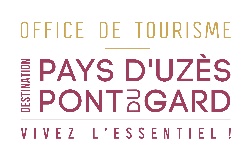 FORMULAIRE DE RENSEIGNEMENTS         Activités sportives et culturellesIdentification de la structureJe possède un flyer:               [  ] oui                    [  ] non              [  ] En créationContacts Gérant (non diffusés)Descriptif commercialDescriptif court : 255 caractères (ce descriptif sera utilisé pour tous les supports de communication papier et numériques au niveau local, départemental et régional)Descriptif détaillé : informations complémentaires que vous souhaitez apporter à notre connaissanceDescriptifs thématisés: Type de labels : Cocher les critères correspondant à votre offre :Labels Tourisme et Handicap : Tourisme adapté : Nb. pers. pouvant être accueillies simultanément en fauteuil roulant : PrestationsServices : Complément visite:Types de clientèle : Nb pers min pour tarif groupe : Taille groupe max : Âge min : Nombre personnes minimum : Complément accueil : Langues parlées : Animaux acceptés : Oui/NonConditions d'accueil des animaux : OuvertureOuvert toute l'année : Oui / NonPériodes d'ouvertures : TarifsModes de paiement : Fait le  ____  /  ____  /  ________                                                                                         SignatureLes informations fournies dans ce questionnaire sont potentiellement publiées et sont centralisées dans la base Apidae. Elles pourront être exploitées par différents partenaires. Merci de votre collaborationMoyens de communicationCoordonnéesNom structure Adresse structureTéléphone / portableMélSite web (URL)Page facebookTripadvisorGéolocalisation : Latitude : Longitude APE/NAF : RCS : SIRET : CivilitéNomPrénomFonctionMoyens communicationtelmailportadresseThèmeDescriptifNouveauté 2022     [  ]  Fédération française de canoë-kayak     [  ]  Marque Qualité Sud de France        [] TaekwondoPériode d’ouverture Période de fermetureType d’activitésAdulte (tarif normal et tarif réduitEnfant  tarif normal et tarif réduitGroupes   [  ] Ticket restaurant